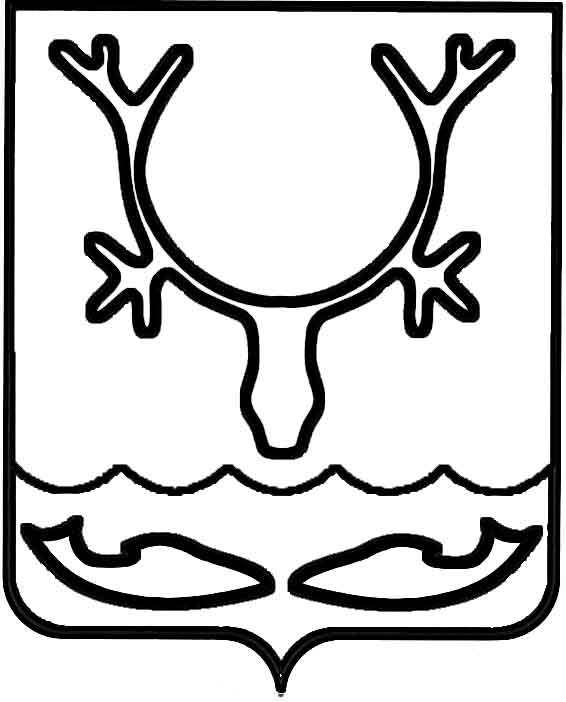 Администрация МО "Городской округ "Город Нарьян-Мар"ПОСТАНОВЛЕНИЕот “____” __________________ № ____________		г. Нарьян-МарОб утверждении Порядка предоставления единовременной выплаты отдельным категориям гражданВ рамках реализации решения Совета городского округа "Город Нарьян-Мар" от 23.04.2013 № 551-р "Об утверждении Положения "О Почётном гражданине города Нарьян-Мара", решения Совета городского округа "Город Нарьян-Мар" от 27.11.2014 № 31-р "Об учреждении награды муниципального образования "Городской округ "Город Нарьян-Мар" – Знак отличия "За заслуги перед городом Нарьян-Маром", постановления Совета городского округа "Город  Нарьян-Мар" от 27.02.2006 № 44-п   "Об утверждении Положения "О присвоении звания "Ветеран города Нарьян-Мара"            в новой редакции", постановления Совета городского округа "Города Нарьян-Мар"       от 27.02.2006 № 45-п "Об утверждении Положения "О Почётной грамоте муниципального образования "Городской округ "Город Нарьян-Мар" в новой редакции" Администрация МО "Городской округ" Город Нарьян-Мар"П О С Т А Н О В Л Я Е Т:1.	Утвердить Порядок предоставления единовременной выплаты отдельным категориям граждан (Приложение).2.	Признать утратившими силу:-	постановление Администрации МО "Городской округ "Город Нарьян-Мар" от 05.03.2015 № 277 "Об утверждении Порядка предоставления единовременной выплаты лицам, награжденным знаком отличия "За заслуги перед городом Нарьян-Маром";-	постановление Администрации МО "Городской округ "Город Нарьян-Мар" от 13.11.2017 № 1277 "О внесении изменений в Порядок предоставления единовременной выплаты лицам, награжденным знаком отличия "За заслуги                       перед городом Нарьян-Маром".3.	Настоящее постановление вступает в силу со дня его официального опубликования и распространяется на правоотношения, возникшие с 1 января                   2018 года.Приложениек постановлению Администрации МО "Городской округ "Город Нарьян-Мар" от 15.08.2018 № 532Порядок предоставления единовременной выплатыотдельным категориям граждан1.	Настоящий Порядок предоставления единовременной выплаты отдельным категориям граждан определяет механизм и условия предоставления единовременной выплаты лицам, которым присвоено звание "Почётный гражданин города Нарьян-Мара", лицам, награжденным знаком отличия "За заслуги                     перед городом Нарьян-Маром", лицам, которым присвоено звание "Ветеран города Нарьян-Мара", лицам, награжденным Почётной грамотой МО "Городской округ "Город Нарьян-Мар". 2.	Единовременная выплата лицам, которым присвоено звание "Почётный гражданин города Нарьян-Мара", предоставляется в размерах, установленных Положением о Почётном гражданине города Нарьян-Мара, утвержденным решением Совета городского округа "Город Нарьян-Мар" от 23.04.2013 № 551-р.Единовременная выплата лицам, награжденным знаком отличия "За заслуги перед городом Нарьян-Маром", предоставляется в размерах, установленных Положением об учреждении награды муниципального образования "Городской округ "Город Нарьян-Мар" – Знак отличия "За заслуги перед городом Нарьян-Маром", утвержденным решением Совета городского округа "Город Нарьян-Мар" от 27.11.2014 № 31-р.Единовременная выплата лицам, которым присвоено звание "Ветеран города Нарьян-Мара", предоставляется в размерах, установленных Положением                            о присвоении звания "Ветеран города Нарьян-Мара" в новой редакции, утвержденным постановлением Совета городского округа "Город  Нарьян-Мар"                от 27.02.2006 № 44-п. Единовременная выплата лицам, награжденным Почётной грамотой МО "Городской округ "Город Нарьян-Мар", предоставляется в размерах, установленных Положением о Почётной грамоте муниципального образования "Городской округ "Город Нарьян-Мар" в новой редакции, утвержденным постановлением Совета городского округа "Города Нарьян-Мар" от 27.02.2006              № 45-п.3.	Расходы, связанные с единовременными выплатами, осуществляются              за счет средств бюджета муниципального образования "Городской округ "Город Нарьян-Мар" (далее – городской бюджет).Финансирование расходов на предоставление единовременных выплат осуществляется в пределах средств, предусмотренных на указанные цели                                в городском бюджете на соответствующий финансовый год, и утвержденных лимитов бюджетных обязательств городского бюджета.4.	Для получения единовременной выплаты лицам, которым присвоено  звание "Почётный гражданин города Нарьян-Мара", которые награждены знаком отличия "За заслуги перед городом Нарьян-Маром", лицам, которым присвоено звание "Ветеран города Нарьян-Мара", награжденным Почётной грамотой МО "Городской округ "Город Нарьян-Мар", необходимо предоставить следующие документы:-	заявление на единовременную выплату (Приложение 1);-	копию паспорта или иного документа, удостоверяющего личность;-	копию страхового свидетельства государственного пенсионного страхования (СНИЛС);-	копию свидетельства о постановке на учет в налоговом органе физического лица по месту жительства на территории Российской Федерации (ИНН);-	копию удостоверения ("За заслуги перед городом Нарьян-Маром", "Почетный гражданин города Нарьян-Мара", "Ветеран города Нарьян-Мара");-	копию сберегательной книжки или номера счета банковской карты, открытой на имя заявителя в отделении Сберегательного банка или иной кредитной организации, с указанием реквизитов банковского счета;-	согласие на обработку персональных данных согласно приложению                           к настоящему Порядку в соответствии с Федеральным законом от 06.10.2003                  № 131-ФЗ "Об общих принципах организации местного самоуправления                             в Российской Федерации" (Приложение 2).Заявление на единовременную выплату подается заявителем                                      в Администрацию муниципального образования "Городской округ "Город Нарьян-Мар" лично либо направляется по почте.5.	Копии указанных выше документов заверяются нотариально                           либо предоставляются одновременно с предъявлением оригиналов. Копии документов после проверки их соответствия оригиналам заверяются лицом, принимающим документы.6.	Специалист управления организационно-информационного обеспечения Администрации муниципального образования "Городской округ "Город Нарьян-Мар" рассматривает заявление и при отсутствии замечаний готовит проект распоряжения Администрации муниципального образования "Городской округ "Город Нарьян-Мар" о перечислении единовременной выплаты из городского бюджета.7.	Решение о предоставлении единовременной выплаты принимается Администрацией МО "Городской округ "Город Нарьян-Мар" не позднее пятнадцати рабочих дней со дня предоставления документов, указанных в пункте 4 настоящего Порядка.8.	Перечисление единовременной выплаты производится на основании распоряжения Администрации МО "Городской округ "Город Нарьян-Мар" со счета Администрации муниципального образования "Городской округ "Город Нарьян-Мар" на банковский счет заявителя, открытый в банке или иной кредитной организации, в течение десяти рабочих дней.Приложение 1к Порядку предоставленияединовременной выплатыотдельным категориям гражданГлаве МО "Городской округ"Город Нарьян-Мар"(ФИО)проживающей (го) по адресу:г. Нарьян-Мар, ул._________________	д. №___________	, кв. №____________тел.______________________________заявление.Прошу перечислить единовременное денежное поощрение в связи                              с награждением (присвоением) ______________________________________________ _______________________________________________________________________ _______________________________________________________________________на лицевой счет №______________________________________________________________________    в _______________________________________    ИНН __________________ _____________________________________________ БИК _____________________, Корсчет – _________________________, счет для расчетов _____________________________________________________________________.Приложение: 1.Копия паспорта.2.Копия ИНН.3.Копия СНИЛС.4. Копия № лицевого счета сберегательной книжки (банковской карты) на ____л. в __ экз."___"____________20______ г.          Подпись:___________      _________________                                                                                                                     (расшифровка)Даю согласие на обработку персональных данных (сбор, систематизацию, накопление, хранение, распространение (передачу определенному кругу лиц, в государственные  информационные  системы). Соглашаюсь с тем, что указанные выше персональные данные являются необходимыми для заявленной цели.Дата _____________________________Подпись__________________________Приложение 2к Порядку предоставленияединовременной выплатыотдельным категориям гражданСОГЛАСИЕна обработку персональных данныхЯ,________________________________________________________________________,проживающий(ая) по адресу: ___________________________________________________________________________________________________________________________Паспорт: серия__________номер_____________________, выдан _________________                                                            (кем и когда)___________________________________________________________________________Место рождения:____________________________________________________________СНИЛС:_____________________________________________________________________выражаю свое согласие на обработку Администрацией муниципального образования "Городской округ "Город Нарьян-Мар" (адрес: 166000, НАО,                      г. Нарьян-Мар, ул. Ленина, д. 12) моих персональных данных (сбор, систематизацию, накопление, хранение, уточнение, использование, распространение (передачу данных определенному кругу лиц, третьим лицам,                  в государственные информационные системы), блокирование, уничтожение) как                     с использованием средств автоматизации, так и без использования таких средств                  в целях рассмотрения моего заявления на получение мер социальной поддержки, социальной услуги. Перечень персональных данных, на обработку которых дается согласие, включает в себя любую информацию, представляемую в заявлении                  и других представляемых в Администрацию МО "Городской округ "Город Нарьян-Мар" документах в указанных выше целях. Я проинформирован(а), что                           под обработкой персональных данных понимаются действия (операции)                          с персональными данными в рамках выполнения Федерального закона                                от 27.07.2006 № 152-ФЗ "О персональных данных". Настоящее согласие дано мной бессрочно с правом отзыва. Я оставляю за собой право отозвать настоящее согласие путем направления письменного заявления в Администрацию МО  "Городской округ "Город Нарьян-Мар". В этом случае Администрация МО  "Городской округ "Город Нарьян-Мар" прекращает обработку персональных данных, а персональные данные подлежат уничтожению не позднее, чем через                5 лет с даты прекращения обязательств сторон.Настоящее согласие вступает в действие с момента подписания.                               "__" _________ ____ г. _____________________                                                       (подпись заявителя)1508.2018532И.о. главы МО "Городской округ "Город Нарьян-Мар" А.Н.Бережной